КЧ 4-3-6 Прил. 1Работа с притчей.Однажды к мудрецу постучали. Он открыл дверь и, по своему обыкновению, спросил: — Ты зачем пришёл? — Я пришёл учиться у тебя, — ответил человек. Мудрец захлопнул дверь и сказал: — Поищи другое место. Я не учитель. Найдёшь себе другого, с кем изучать Писание. — Но почему же? — спросила мудреца его жена. — Почему ты прогнал его? Он производит впечатление искренне жаждущего. — Те, кто интересуется изучением Писания, по большей части, глупы. Они хотят "спрятаться", — сказал мудрец. На другой день постучал другой человек. Мудрец открыл дверь и спросил: — Почему ты здесь? Чего тебе надо? — Я пришёл, чтобы рядом с вами научиться служить человечеству, — ответил тот. — Проваливай, — сказал мудрец. — Ты ошибся дверью. Жена была поражена: — Он же не просил изучать с ним Писание. Из него получился бы великий преобразователь общества или что-то подобное.Он хотел служить человечеству. Такая чистая, верующая душа. Почему ты отказал ему? — Тот, кто не знает сам себя, — сказал мудрец, — не может никому служить. От его служения в итоге — одно несчастье. На третий день постучал ещё один человек. Мудрец открыл дверь и спросил: — А тебе чего? — Я очень глуп, — ответил тот. — Нельзя ли мне немного помочь избавиться от этого? Мудрец поцеловал его и сказал: - Входи. Я жду тебя. Обсуждение притчи. - Как вы думаете, почему мудрец прогнал первого ученика?- Почему прогнал второго ученика?- И почему принял третьего?Вывод по притче:Не надо стремиться получить только определённые знания, нужно учиться всему. Все наши знания нам пригодятся.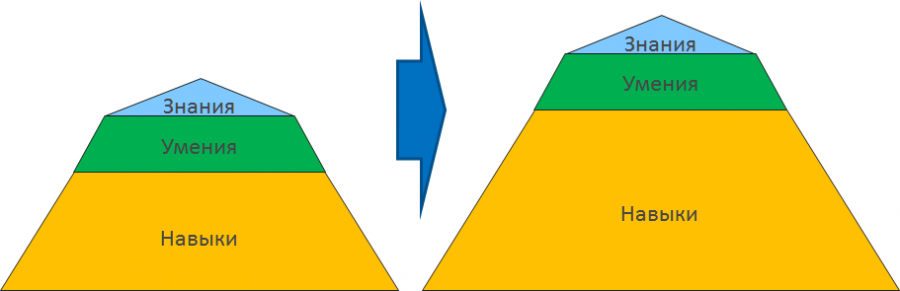 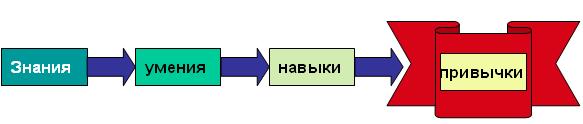 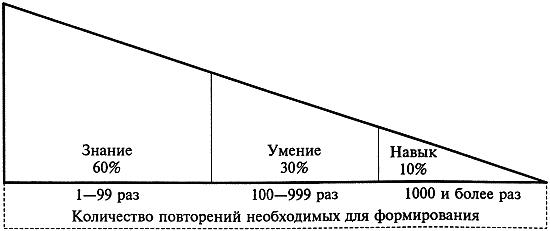 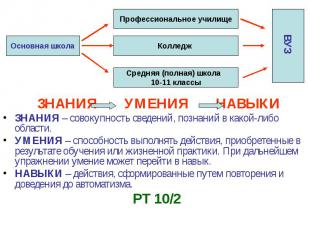 »   »Ф.И.____________________________________Дата___________Мотивы (познавательные и социальные):Я учусь для того, чтобы все знать.Я учусь, потому что мне нравится процесс учения.Я учусь для того, чтобы получать хорошие оценки.Я учусь для того, чтобы научиться самому решать задачи.Я учусь для того, чтобы быть полезным людям.Я учусь для того, чтобы учитель был доволен моими успехами.Я учусь для того, чтобы своими успехами радовать родителей.Я учусь для того, чтобы за мои успехи меня уважали товарищи.Ф.И._________________________________________Дата___________Мотивы (познавательные и социальные):Я учусь для того, чтобы все знать.Я учусь, потому что мне нравится процесс учения.Я учусь для того, чтобы получать хорошие оценки.Я учусь для того, чтобы научиться самому решать задачи.Я учусь для того, чтобы быть полезным людям.Я учусь для того, чтобы учитель был доволен моими успехами.Я учусь для того, чтобы своими успехами радовать родителей.Я учусь для того, чтобы за мои успехи меня уважали товарищи.Ф.И.______________________________________Дата___________Мотивы (познавательные и социальные):Я учусь для того, чтобы все знать.Я учусь, потому что мне нравится процесс учения.Я учусь для того, чтобы получать хорошие оценки.Я учусь для того, чтобы научиться самому решать задачи.Я учусь для того, чтобы быть полезным людям.Я учусь для того, чтобы учитель был доволен моими успехами.Я учусь для того, чтобы своими успехами радовать родителей.Я учусь для того, чтобы за мои успехи меня уважали товарищи.Ф.И.______________________________________Дата___________Ммотивы (познавательные и социальные):Я учусь для того, чтобы все знать.Я учусь, потому что мне нравится процесс учения.Я учусь для того, чтобы получать хорошие оценки.Я учусь для того, чтобы научиться самому решать задачи.Я учусь для того, чтобы быть полезным людям.Я учусь для того, чтобы учитель был доволен моими успехами.Я учусь для того, чтобы своими успехами радовать родителей.Я учусь для того, чтобы за мои успехи меня уважали товарищи.